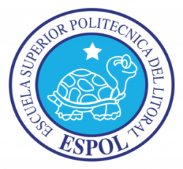 ESCUELA SUPERIOR POLITÉCNICA DEL LITORALTÉCNICAS DE EXPRESIÓN ORAL Y ESCRITA EXAMEN MEJORAMIENTO    2014-2015APELLIDOS: ..................................................  NOMBRES: …..………………………                                         FECHA.......................................PARALELO: …………DOCENTE:  ............................................................................"Como estudiante POLITÉCNICO me comprometo a combatir la mediocridad y actuar con honestidad, por eso no copio ni dejo copiar".                                                            -------------------------------------------------                    Firma de Compromiso del EstudianteEn las casillas en blanco a la derecha de cada ejemplo, escriba la función del leguaje correspondiente a cada oración:                                                                            4 puntos.Escriba en la casilla a la derecha de cada oración el número que corresponde al tipo de oración al que pertenece:                                                                                          8 puntos. Encierre el numeral que corresponda a la oración central del siguiente párrafo: 5 puntos De acuerdo al enfoque de la Teoría de las seis lecturas, el microensayo ya presenta una estructura precategorial y en  dicha etapa el estudiante ya debe ser capaz de plantear una tesis, argumentarla, definirla y sacar conclusiones. La técnica de la que se vale la elaboración de microensayos es el uso de razonamientos deductivos, inductivos, analógicos y cadenas de razonamiento para enlazar varias tesis entre sí. De este modo  al poner en práctica estas operaciones intelectuales correspondientes al período formal del desarrollo del pensamiento, los estudiantes están dando un gran paso hacia la próxima etapa, el pensamiento precategorial, lo que  nos permite afirmar que la escritura de microensayos es imprescindible para que los jóvenes bachilleres desarrollen las habilidades necesarias para alcanzar el dominio de las operaciones intelectuales precategoriales y categoriales. Otra buena razón para que se practique la escritura del microensayo en los colegios es que es casi seguro que si la persona no ha alcanzado esta etapa del desarrollo del pensamiento a los dieciocho años, ya no la va a alcanzar nunca. Todo lo dicho nos plantea la urgencia de que los colegios hagan énfasis en la escritura de microensayos, preparando así personas capaces de alcanzar en su momento el dominio de la lectura metatextual. De acuerdo al enfoque de la Teoría de las seis lecturas, el microensayo ya presenta una estructura precategorial.La técnica de la que se vale la elaboración de microensayos es el uso de razonamientos deductivos, inductivos, analógicos y cadenas de razonamiento para enlazar varias tesis entre sí. Podemos afirmar que la elaboración de microensayos es imprescindible para el desarrollo de ciertas  habilidades.La escritura de microensayos desde el colegio es imprescindible para que los jóvenes lleguen a alcanzar más adelante el dominio de la lectura metatextual.Al poner en práctica las operaciones intelectuales correspondientes al período formal del desarrollo del pensamiento, los estudiantes están dando un gran paso hacia la próxima etapa, el pensamiento precategorial.Si la persona no ha alcanzado la etapa del desarrollo del pensamiento categorial a los dieciocho años, ya no la va a alcanzar nunca. Encierre el numeral que corresponda a la oración central del siguiente párrafo: 5 puntos Un ataque cardiaco surge cuando se ve obstruido por un tiempo el flujo de la sangre que va hacia el corazón, lo que ocasiona que este órgano sufra un daño, o las células cardiacas mueran. Por lo general la obstrucción del flujo de sangre hacia el corazón que ocasiona un ataque cardiaco sucede porque se forma un coágulo en alguna de las arterias coronarias. El colesterol es una de las principales causas de que las arterias coronarias se bloqueen, lo cual se sucede lentamente, pero en determinado momento puede impedir el flujo de sangre o atrapar a un coágulo entre estas paredes, ocasionando un ataque cardiaco. El estrés es una de las causas que ocasionan que el corazón no reciba la cantidad suficiente de sangre y oxígeno, puesto que bajo esta circunstancia el cuerpo requiere de un aumento del flujo de sangre y en caso de que las arterias se encuentren parcialmente bloqueadas, esto se dificulta y puede surgir un ataque cardiaco. No siempre es posible determinar las causas de un ataque cardiaco, a menos que se realicen las pruebas necesarias, éste puede suceder mientas se descansa o se duerme, después de una actividad física intensa, al realizar actividad que implique un esfuerzo físico en un clima extremadamente frío, después de sufrir un disgusto, o una tensión emocional muy fuerte.Encierre el numeral que corresponda a la oración central del siguiente párrafo: 5 puntos Por lo general la obstrucción del flujo de sangre hacia el corazón que ocasiona un ataque cardiaco sucede porque se forma un coágulo en alguna de las arterias coronarias. El colesterol es una de las principales causas de que las arterias coronarias se bloqueen. El estrés es una de las causas que ocasionan que el corazón no reciba la cantidad suficiente de sangre y oxígeno.No siempre es posible determinar las causas de un ataque cardiaco.Un ataque cardiaco puede suceder mientas se descansa o se duerme o después de una actividad física intensa.
Un ataque cardiaco surge cuando se ve obstruido por un tiempo el flujo de la sangre que va hacia el corazón, lo que ocasiona que este órgano sufra un daño, o las células cardiacas mueran.                 del artículo: http://www.ejemplode.com/12-clases_de_espanol/2646-ejemplo_de_parrafo_expositivo.htmlEncierre el numeral que corresponda a la oración central del siguiente párrafo: 5 puntos. Yo pienso que la improvisación viene a través de mucha técnica. La improvisación, para mí, es la expresión del artista según su estado de ánimo; pero si tiene problemas con los dedos, entonces ya no puede improvisar. El artista debe alcanzar un dominio técnico muy elevado para que, cuando sienta algo, lo pueda expresar sin que los dedos le molesten en ello.Paco de Lucía, guitarrista.La improvisación es la expresión del artista según su estado de ánimo.La improvisación viene a través de mucha técnica.El artista debe alcanzar un dominio técnico muy elevado; pero Si el artista tiene problemas con los dedos, entonces ya no puede improvisar. Encierre el numeral que corresponda a las dos oraciones que no sean argumentos de la  oración central del siguiente párrafo:                                                                    5 puntos.A través de la historia de la humanidad, el ser humano ha elaborado mitos y cuentos, dos tipos de narraciones que presentan diferencias muy marcadas. Por una parte, los cuentos se presentan como ficciones, es decir acontecimientos que no han ocurrido en la vida real,  mientras que los mitos se plantean como historias verdaderas. Varía también la función: el mito es esencialmente etiológico (aclara cómo se llegó a una determinada situación; por qué el mar es salado o el hombre es mortal, por ejemplo), mientras que el cuento popular trasmite valores (más vale maña que fuerza, el bien siempre tiene su recompensa, el impostor siempre es descubierto, etc.)  Como última diferencia, podemos mencionar que mientras la trama de los cuentos suele ser sencilla, los mitos forman parte de un entramado complejo, en el que cada historia está relacionada con las demás por la recurrencia de personajes, lugares, etc. A través de la historian de la humanidad, el ser humano ha elaborado mitos y cuentos, cuyas diferencias son muy marcadas.El mito aclara cómo se llegó a una determinada situación, mientras que el cuento popular trasmite valores.La ficción narra acontecimientos que no han sucedido en la vida real.La trama de los cuentos suele ser sencilla y los mitos forman parte de un entramado complejo. Los cuentos se presentan como ficciones mientras que los mitos se plantean como historias verdaderas.Realiza los siguientes ejercicios de simplificación: Se trata de reducir todas las oraciones simples a una oración compuesta, (sin puntos y seguido) sin ninguna repetición y que incluya todos los datos o informaciones que aportan aquellas: 9 puntosA) —Juan es mi amigo. —Mi amigo tiene una bicicleta. —La bicicleta de Juan tiene muchas marchas. —Juan practica media hora de ciclismo diariamente. ------------------------------------------------------------------------------------------------------------------------------------------------------------------------------------------------------------------------------------------B)  —Mi compañera de delante tiene el pelo rubio. —Mi compañera tiene ojos azules. —Mi compañera lleva gafas. —Las gafas de mi compañera no le dejan mostrar su hermosa mirada. ------------------------------------------------------------------------------------------------------------------------------------------------------------------------------------------------------------------------------------------C) —La hija de mi hermano Raúl es mi sobrina Sofía. —Sofía es mi sobrina preferida. —Mi sobrina preferida es esbelta y simpática. — Mi hermano está muy orgulloso de Sofía. ------------------------------------------------------------------------------------------------------------------------------------------------------------------------------------------------------------------------------------------Encerrar  en un círculo el literal que señale la combinación de conectores que se considere la correcta para cada oración. 13 puntos.1. ............................ 1679 Newton escribió sobre tres leyes de mecánica y gravedad en Principia Mathematica, ................... permitieron los avances de la Revolución Industrial ............... continúan siendo el fundamento de la física mecánica moderna. A)  Durante    que     cuando B)   Desde     y      pero C)   A partir de     las que      yD)   Hasta que         aunque       en realidad E)   En       las cuales        y 2. ....................................... animado que se encontraba, el científico no se dio cuenta................................... los experimentos tenían un error que invalidaba sus resultados. A) Tan como B) Por lo muy   de que C) Por más  si es que D) Debido a lo  si E) Por lo  que ya 3. ....................... la mentalidad que tengamos, ............... poder entablar una socialización de los temas es necesario tener el momento ............... los medios. A) Según      a fin de      antes que B) Además de       junto con      antes deC) Cualquiera que sea          para         y D) Pese a toda         antes de       oE) De acuerdo con         en el momento de        aunque también 4. En Colombia, la corrupción continua siendo un grave problema .................. tiene uno de los índices más altos de Latinoamérica; ............... la pobreza en el país aumenta. A) porque        y    no B) no obstante         sin embargo C) la que          de donde D) puesto que             mientras que E) y                por ello 5. A veces se comprende poco lo esforzado, ............... lo creativo; ..............., se brinda aceptación a aquello que sólo es imitación.a) pero no - solob) es decir - en cuantoc) entonces - luegod) esto es - en cambioe) mas no - por ello6. La situación es bastante difícil ............... no me separaré de ustedes, ................. tenemos la posibilidad de plasmar una obra digna.a) aunque - sib) sin embargo - masc) no obstante - perod) pero - ya quee) como - porque7. Explicó al juez que asesinó a su víctima ................ quiso robarle, ................ las investigaciones demostraron que aquello era sólo un pretexto.a) ya que - yb) pero - luegoc) pues - asimismod) es decir - peroe) porque-sin embargo8. Los buenos libros nos apartan de las debilidades .............. de los vicios que suelen corromper nuestra mente ................. nuestros actos.a) o - porb) como - aunc) y - aunqued) y - ye) como - a fin de 9. .............. progreso de la medicina moderna, un gran porcentaje de la población peruana .............. del mundo sigue utilizando plantas medicinales.a) No obstante del - ob) Si bien del - hastac) A pesar del - yd) Si del - comoe) A causa del - y10. La comida de los restaurantes presenta un buen aspecto ............... posee un sabor exquisito, ................., lamentablemente, su costo es elevado.a) si bien - yb) y - peroc) pero - aunqued) y - ademáse) por ello - porque11. ................ te encuentres muy bien físicamente, no alcanzarás un estado óptimo ............... cuidas plenamente tu bienestar emocional.a) Como - si nob) Aun cuando - puesc) A pesar de que - sid) Si bien - por elloe) Aunque - si no12. ................. las inclemencias del tiempo, los aventureros continuaron su accidentado viaje .................. debían llegar a tiempo.a) Por - ya queb) Ante - puesc) A pesar de - comod) No obstante - puesto quee) Debido a - porque13. Quisieron colaborar con una obra magistral ............... no guardaban los requisitos necesarios;   ................., tuvieron que resignarse .............. la realización de una presentación más sencilla.a) mas - por tanto - parab) aunque - pues - ac) más - en conclusión - cond) sin embargo - no obstante – dee) pero - en consecuencia- conCorrección gramatical: Encierre el literal que corresponda a la respuesta correcta:                                                                                                                            13 puntos.Quedan algunos trabajos a terminar.Ellos dejaron pendientes algunos asuntos para decidir.Todos estos son los exámenes que se deben corregir esta semana.Este es el dinero a ingresar el próximo mes.No sé si alcance a preparar el proyecto que se ha de entregar mañana.Tenemos que definir los viajes a realizar este año.Tenemos que decidir los temas que se deben tratar en la reunión.A.     2  3  5  7B.     1  3  5  7C.     2  3  5  6D.     2  4  5  7E.     2  4  5  6---------------------------------------------------------------------------------------------------------------  Caminaba siempre delante.Tenía la solución delante de sus ojos.Estoy adelante de la entrada.El corredor avanzaba adelante de los compañeros.Los jóvenes van adelante en la tecnología.Me gusta pararme adelante de las vitrinas a mirar las cosas.Mis alumnos se encuentran delante del museo.A.    2  4  5  6 B.    2  3  5  7C.    2  4  5  7D.    1  4  5  6E.    3  4  5  7---------------------------------------------------------------------------------------------------------------  Los ladrones llevaban chalecos antibalas.Este medicamento está contra-indicado para la hipertensión.Ayer me matriculé en la autoescuela.Este asunto le corresponde a la maestra de preescolar.A mi tío lo acaban de nombrar vice-almirante.El seguro no cubre enfermedades pre-existentes.Mañana será nombrado el nuevo viceministro.A.      1  2  4  6B.      1  2  6  7C.      2  3  4  6D.      2  3  6  7E.      1  3  4  7---------------------------------------------------------------------------------------------------------------  Debemos terminar el trabajo antes de la noche.Imagino que a estas horas ya deben de haber llegado a casa.Ese arquero debe ser muy malo; ya le han metido cinco goles.Al dar las tres debía marcharme sin esperar un minuto más.Gasta muchísimo, supongo que su riqueza debe ser inagotable.Por seguridad debes de contárselo a tu primo.A.    1  2  3B.    1  2  4C.    2  3  5D.    2  3  4E.     3  4  6---------------------------------------------------------------------------------------------------------------  Ellos decidieron de que te quedes por aquí.Nos convencieron de ir a la playa con ellos.Estoy contenta de que vengas.Él necesitaba de que ella lo llame temprano.Estoy seguro de que aprobaré.El ministro ha informado de que no habrá clases.Pienso de bailar esta noche.Se alegró que vinieras con ella.  Hablaba de que te quedes a pasar el día.Juan se acordó que tiene cita con el médico.Te informaré de lo que ocurra mañana.Me alegro de verte.A.     1 4  5  6  9    11    12B.    1  3  5  6  9    11    12C.    2  3  5  6   9   11    12D.   1  3  5  6  8     10    12E.   2  3  5  6  9     10    12---------------------------------------------------------------------------------------------------------------  Por lo que yo he oído, te aconsejo cambiar de médico.En base a lo dicho anteriormente, cambiaremos la estrategia.Según lo que conocemos, es preferible no continuar.De acuerdo a lo que dices, la cosa es grave.En base al sabor de esta sopa, me parece que tiene ajo.En base a los nuevos descubrimientos, estos carros son muy seguros.A.    1  3  5B.    1  3  4C.    2  3  4D.    2  4  5E.    1  3  5---------------------------------------------------------------------------------------------------------------  En relación a lo dicho por el profesor, las notas son muy bajas. En relación con ese asunto, estoy de acuerdo.De acuerdo con lo conversado, estaremos mañana en la reunión.De acuerdo a lo que dijo la televisión, el presidente llega mañana.En relación a lo dicho, mejor no vayan esta tarde.En base a las indicaciones, hay que darse prisa.De acuerdo con las nuevas estadísticas, tu candidato está ganando.A.    2  3  7B.    2  3   7C.   1  3  5  7D.   1  3   6E.    3  4  6  ---------------------------------------------------------------------------------------------------------------  Los padres trabajan y es por eso que los niños se quedan con su abuela.Los estudiantes salieron de excursión, por eso no hubo clases.Las clases son muy temprano y es por eso que a los estudiantes les cuesta llegar a tiempo.Mi hermano no quiso ir, por ello le pusieron falta.A mí no me gusta el pescado, es por eso que no como encebollado.Todos los días lee un poco y por eso tiene un amplio vocabulario.Los zapatos ya no le quedan y  por eso que se los regaló a su primo.A.    3  4  6B.    4  5  6C.    3  4  5D.    2  5  6E.    2  4  6---------------------------------------------------------------------------------------------------------------  Antes de que llegues, me avisas.Después que te expliqué la lección, hice los deberes.Después de que la música cesó, se acabo la fiesta.Antes que le hables, por favor salúdala.Después de que se acabe el trabajo, saldrán a sus casa.Antes que llegue el paquete, vamos a recoger otras cosas.Después de que salgas, nos ponemos de acuerdo.A.   1 3  4  7B.   1  3  5  7C.   2  3  5  7D.   2  3  5  6E.   2  3  4  7---------------------------------------------------------------------------------------------------------------Hay que mantener el campo y la ciudad limpio.Le gusta lo clásico, por eso se compró una casa y un carro antiguo.Conseguí un lápiz y un bolígrafo nuevos.Ayer Juan se puso la camisa y los pantalones blancos.Su agresiva actitud y menosprecio le acarrearon muchas antipatías.Sus admirados Marta y Juan le llevaron una sorpresaInvitó a la fiesta a sus amigos y amigas viejos.Los pantalones y las camisas azul van allá.A.  2  4  5  7B.  3  4  5  6C.  3  4  5  7D.  3  4  6  8E.  2  4  5  6--------------------------------------------------------------------------------------------------------------  ¿Por qué no viniste?No fui porqué no tenía dinero.Nadie sabe el porque de lo que hizo.Esas son las razones porqué no salí.Me contó el porqué no acompañó a Juan.No conocemos el porqué de lo que hizo.Siempre llega temprano porque es muy previsor.A.     1  3  4  6  B.     1  2  6  7C.     2  5  6  7D.    1  4  6  7E.     1  5  6  7---------------------------------------------------------------------------------------------------------------  A lo largo del partido hubieron muchas ocasiones de gol.Ayer habían muchas personas esperando el bus.En Perú hay muchos monumentos incas.Este año han habido bastantes turistas en esta playa.Antiguamente había algunos conciertos en la ciudad.Hace dos años hubieron algunos temblores.La próxima semana habrán varias reuniones de trabajo.No creo que haya habido muchas personas en la fiesta.Habría sido normal que hubiera habido chocolates en esa tienda.Se dijo a todas las personas que salieran. Se vende dos casas.  Se anuncia este nuevo producto.A.   3  4  8  9  12B.   2  4  5  8  9  12C.   3  5  8  9   12D.   3  4  7  8    9E.    4  5   6  8  9---------------------------------------------------------------------------------------------------------------  Se vendieron algunas máquinas en la feria.Aquí se anuncia muchas ofertas.En el supermercado se ofrece un nuevo limpiador.Ayer se encontró a varios cachorros perdidos.Hoy se vende las legumbres con descuento.En este taller se arreglan carros viejos.A.   1  3  6B.    2  3  4  6C.    1  3  5  6D.     2  3     6 Lea con atención el siguiente texto para poder realizar el trabajo planteado a continuación:La pena de muerte
Es sabido que la pena de muerte ha sido aplicada desde tiempos remotos en diferentes civilizaciones. La pena capital fue siempre sustentada por dos argumentos: como forma de castigo para el criminal y, al mismo tiempo, como una manera de prevención de otros delitos. ¿Pero se podría afirmar que verdaderamente dicho castigo se justifica y que realmente disminuye el delito o se debe repensar la utilidad de esta medida?En primer lugar se presenta el problema del acceso al sistema legal. Se afirma que aquellos con menos capacidad económica tendrían menos posibilidad de tener una buena defensa en el juicio y por tanto, con una alta probabilidad de ser sancionadas con esta pena capital.
Además, las estadísticas mundiales de aplicación de la pena de muerte comparadas con su posible impacto en la disminución de la delincuencia tampoco ha mostrado resultados convincentes que puedan probar con certeza que esta sanción frena la comisión de delitos. En ese caso estaríamos aplicando un brutal castigo sin que este sirva para frenar daños mayores.Por otra parte, la aplicación de este método de justicia representa la institucionalización de la violencia, lo cual se contradice con el discurso de una búsqueda de la paz mundial, lo que se supone que es la tendencia de nuestra sociedad.Es hora entonces de que se planteen nuevas formas de frenar la delincuencia basadas más en procesos motivadores y formativos que pensando en el castigo o el ojo por ojo.                     Adaptado de http://reglasespanol.about.com/od/comohacerunensayo/a/ejemplo-ensayos-cortos.htmElabore el esquema del texto  "La pena de muerte", utilizando oraciones claras, coherentes y con sentido completo:ORACIÓN CENTRAL: 6 puntos.ARGUMENTOS: 12 puntos.CONCLUSIÓN: 5 puntos.Argumente brevemente con claridad y coherencia, si se trata de un texto informativo o argumentativo:                                                                    5 puntos. Me asustó mucho lo que ocurrió ayer.Los rayos asustan a muchas personas.¿A ti te asustaron los rayos que cayeron ayer?¿Se oye bien la música desde allá atrás?...1. ActivaHaría el trabajo, pero tengo una cita médica.2. RecíprocaLos documentales que realizaron ayer resultaron impactantes.3. Subordinada adverbialEsos cuadros fueron pintados por los practicantes con muy poco cuidado.4. Coordinada adversativaDespués de la fiesta, todos los niños llevaron juguetes a sus casas.5. ImpersonalLos estudiantes realizaron muy buenos trabajos y obtuvieron altas calificaciones. 6. Coordinada copulativaLa estrategia se aplicará de acuerdo a lo que se conversó en la reunión.7. Subordinada adjetivaPor la noche llovió más que durante el día.8. PasivaLos dos amigos se saludaron con mucho entusiasmo.